Практическая работа «Степень с рациональным показателем»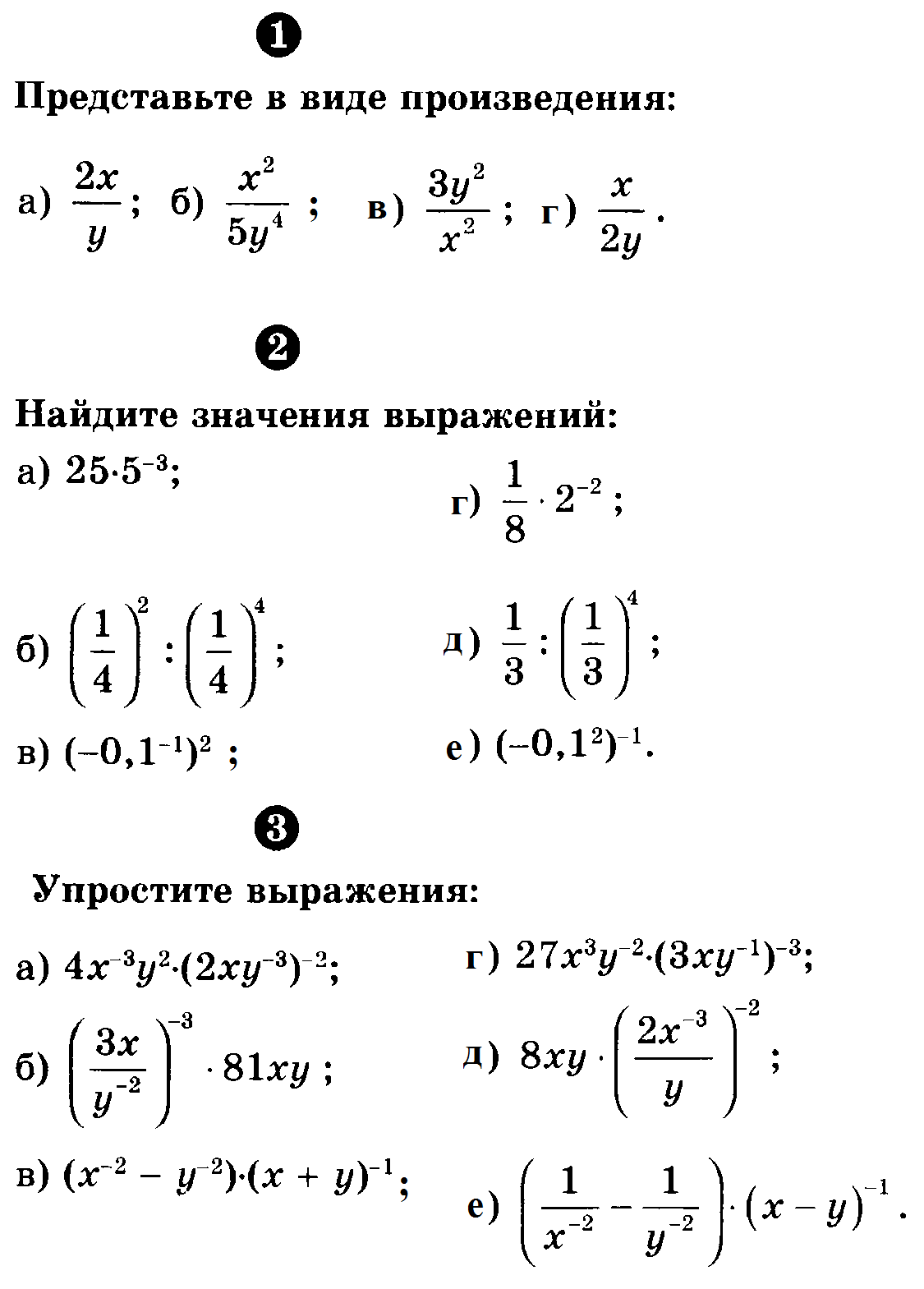 